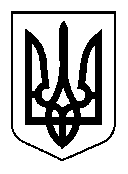 УКРАЇНАСЕЛИДІВСЬКА МІСЬКА РАДАВИКОНАВЧИЙ КОМІТЕТР І Ш Е Н Н ЯВід __26.02.2020____№__19___м. СелидовеПро  затвердження графіка водопостачання населення міст  та селищ, розташованихна території міської ради, на 2020 рік              З метою забезпечення водою населення міст та селищ, розташованих на території міської ради, раціонального використання та контролю за повними розрахунками по оплаті за фактично спожиту питну воду, на  виконання п.3 «Правил надання послуг з централізованого опалення, постачання холодної та гарячої води і водовідведення», затвердженого постановою Кабінету Міністрів України від 21.07.2005 №630 (із змінами та доповненнями), пп.2 п.7 «Порядку проведення перерахунку розміру плати за надання послуг з централізованого опалення, постачання холодної та гарячої води та водовідведення в разі ненадання їх або надання не в повному обсязі, зниження якості», затвердженого постановою  Кабінету  Міністрів  України  від  17.02.2010 №151, розглянувши клопотання Селидівського виробничого управління водопровідно-каналізаційного     господарства комунального підприємства «Компанія «Вода Донбасу» від 03.02.2020 № 06-107, керуючись ст. 30 Закону України «Про місцеве самоврядування в Україні», виконком міської ради  ВИРІШИВ:       1. Затвердити графік водопостачання населення міст та селищ, розташованих на території міської ради на 2020 рік (додається).       2. Вважати таким, що втратило чинність  рішення виконкому міської ради  від 26.06.2019 № 98 «Про затвердження графіка водопостачання населення міст та селищ, розташованих на території міської ради на 2019 рік».      3. При відсутності у споживача засобів обліку споживання води у разі ненадання або надання не в повному обсязі послуг централізованого водопостачання, зниження якості, відхилення кількісних і якісних показників від нормативних, Селидівському ВУВКГ КП «Компанія «Вода Донбасу» проводити перерахунок розміру плати за фактично надані послуги.      4. Контроль за виконанням рішення покласти на заступника міського голови Холодного О.В.  Міський голова                                                                                    В.В. РЕМІЗОВ                                                                                               ЗАТВЕРДЖЕНО                                                                                                Рішення виконкому                                                                                                міської ради                                                                                               26.02.2020    №  19                                                    Г Р А Ф І К         водопостачання населення міст та селищ, розташованих на території                              Селидівської міської ради, на 2020 рік м. Селидове                                                           з   5.00    до    11.00                                                                                 з 17.00    до    23.00м/н « Південний»                                                   з   5.00    до    11.00                                                                                 з 17.00    до    23.00смт. Цукурине 	з   5.00    до    11.00                                                                                 з 17.00    до    24.00м. Українськ                                                           з  5.00      до    24.00                      у вихідні дні                                     з  6.00      до    24.00м. Гірник                                                                з   5.00      до    11.00                                                                                з 17.00      до    23.00смт. Курахівка, Гостре,                                         з   5.00     до    11. 00                                                                                 з 17.00     до    23. 00 Керуючий справами  виконкому                                                       Л.В. Павленко